Analysis of Milk Thistle (Silybum marianum) Extract Using High Resolution UHPLC-MS and UHPLC-MS/MSRichard B.van Breemen and Ruth N. MuchiriDepartment of Pharmaceutical SciencesLinus Pauling InstituteOregon State University2900 Campus WayCorvallis, OR 97331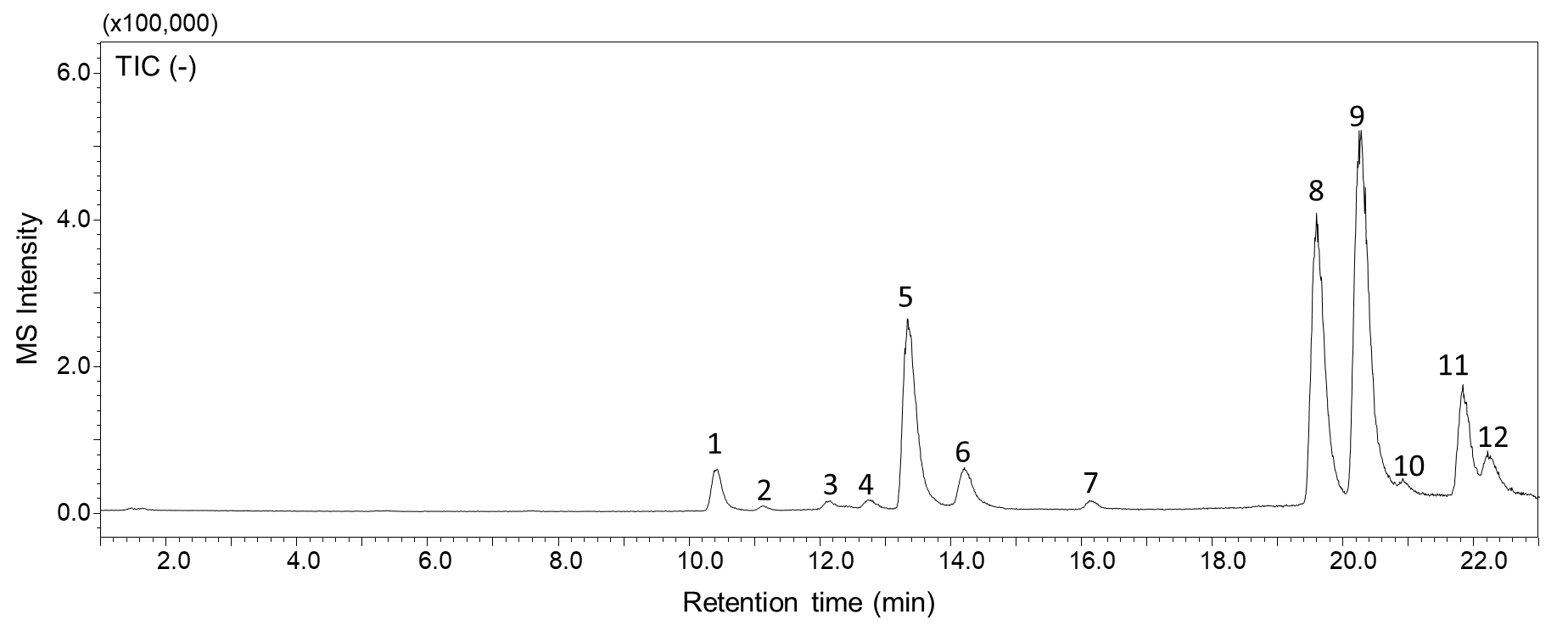 Figure 1. Total ion chromatogram of milk thistle extract (10 µg/mL) analyzed on a Shimadzu 9030 UHPLC-Q-ToF mass spectrometer (resolving power 30,000) with negative ion electrospray. A 22-min gradient from 5% to 95% methanol containing formic acid (0.1%) in water (also containing 0.1% formic acid) was used for the UHPLC separation with a Waters Cortecs C18 (2.1 × 150 mm, 1.7 µm) column.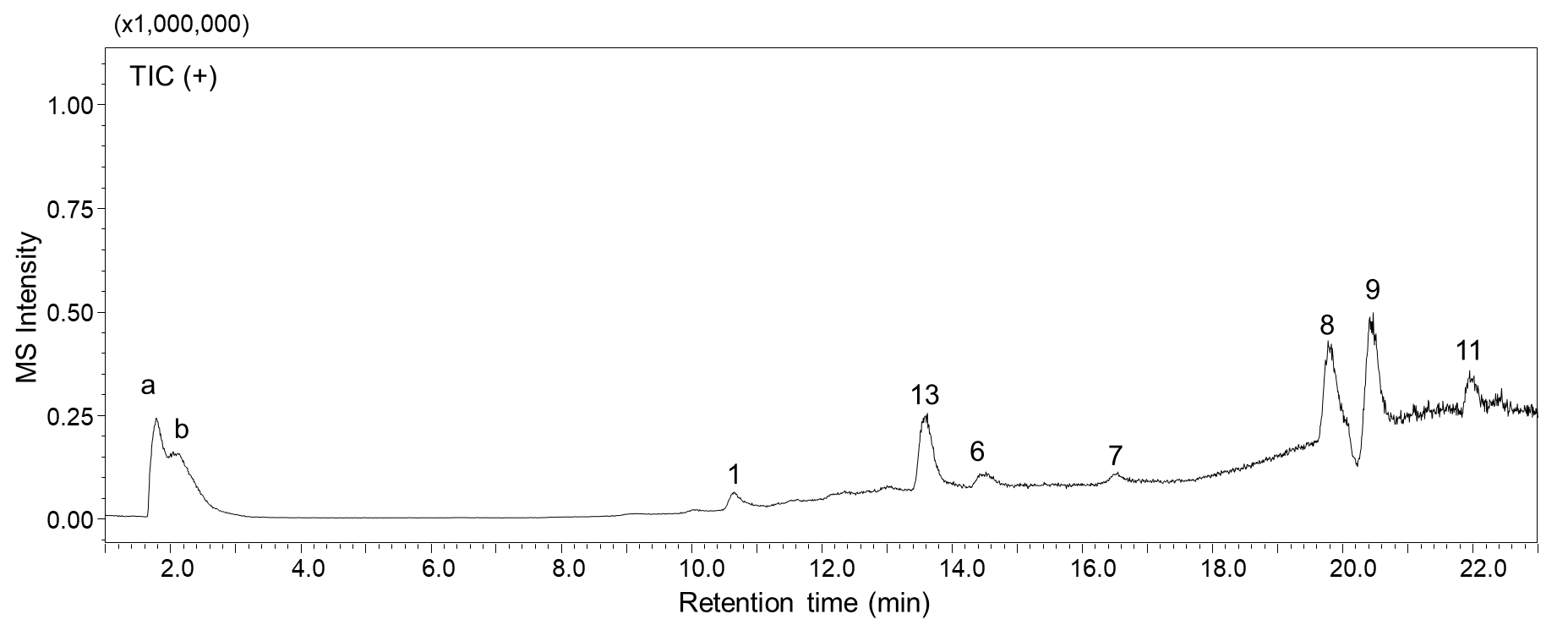 Figure 2. Total ion chromatogram of milk thistle extract (10 µg/mL) analyzed on a Shimadzu 9030 UHPLC-Q-ToF mass spectrometer (rssolving power 30,000) with positive ion electrospray. A 22-min gradient from 5% to 95% methanol containing formic acid (0.1%) in water (also containing 0.1% formic acid) was used for the UHPLC separation with a Waters Cortecs C18 (2.1 × 150 mm, 1.7 µm) column.Table 1. Proposed and confirmed components corresponding to the peaks in the UHPLC-HRMS chromatograms in Figures 1 and 2 of milk thistle (Silybum marianum) extract.[1]	Csupor D, Csorba A, Hohmann J. Recent advances in the analysis of flavonolignans of Silybum marianum. J. Pharmaceut. Biomed. Anal. 2016; 130: 301.[2]	Lee JI, Hsu BH, Wu D, Barrett JS. Separation and characterization of silybin, isosilybin, silydianin and silychristin in milk thistle extract by liquid chromatography–electrospray tandem mass spectrometry. J. Chromatogr. A 2006; 1116: 57.Appendix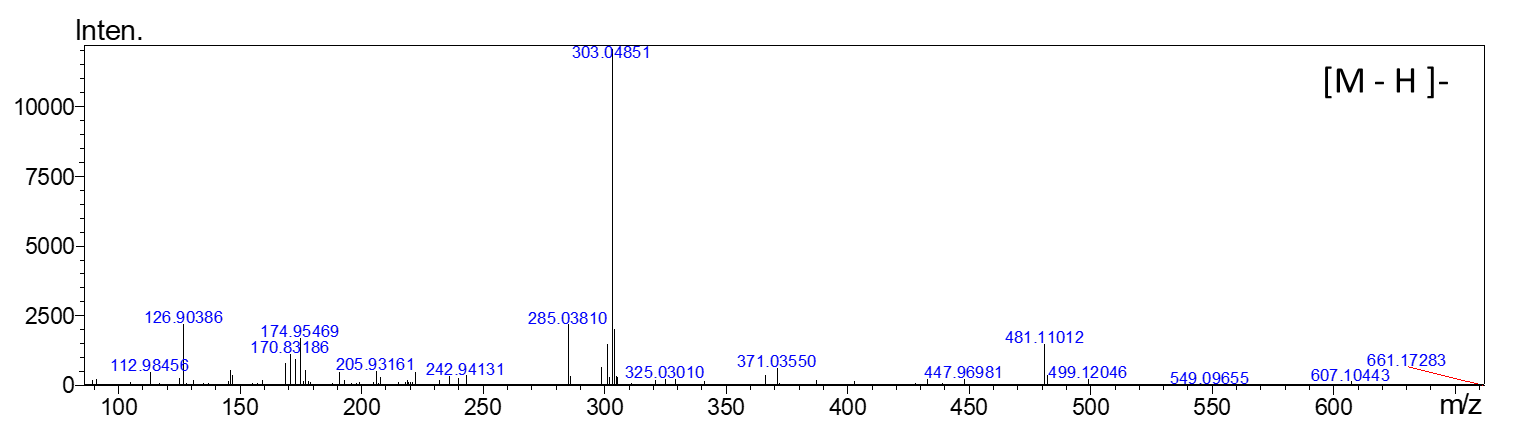 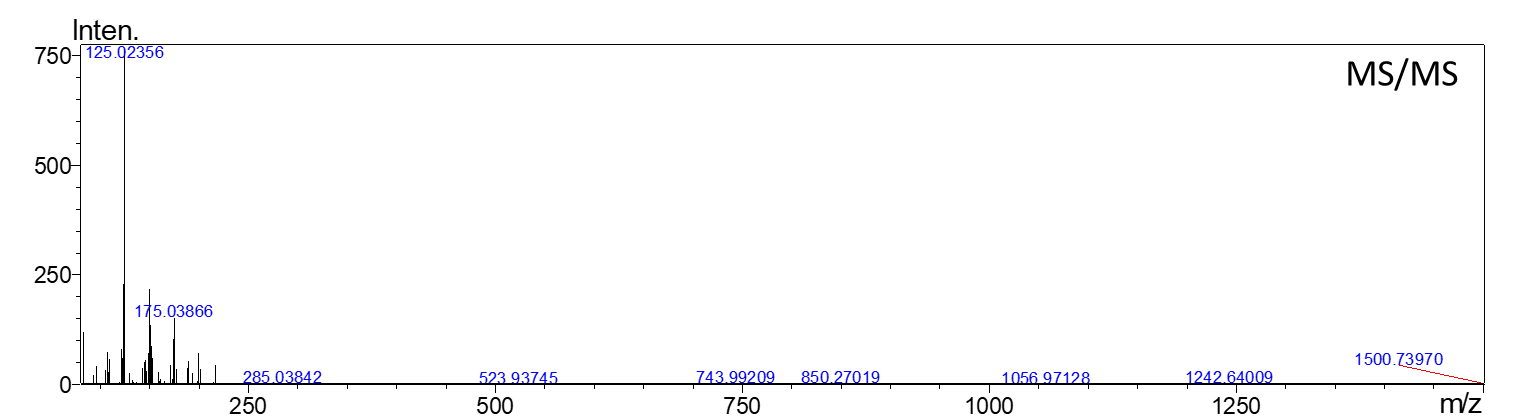 Figure 3. Negative ion electrospray HRMS (top panel) and MS/MS of peak 1 with m/z 303.04854 eluting at 10.42 min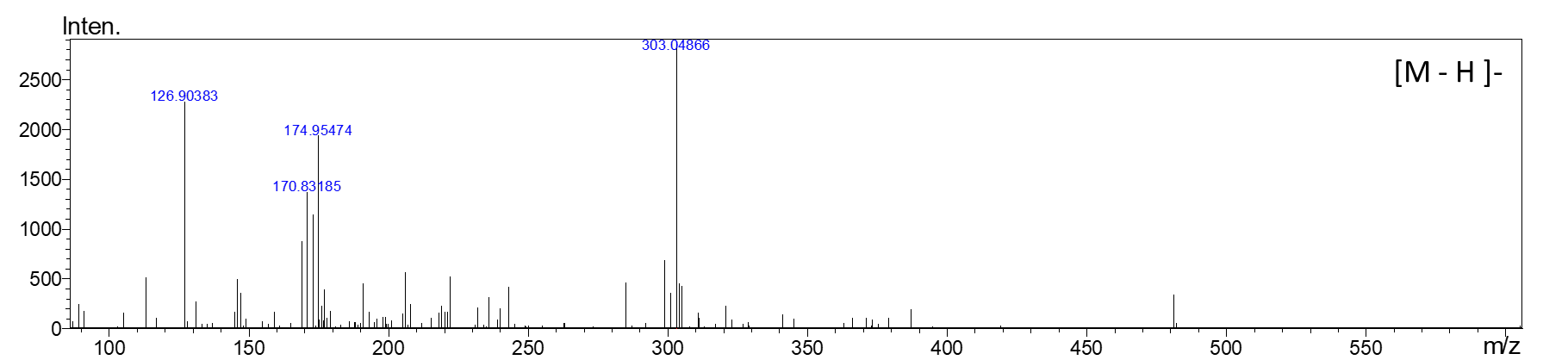 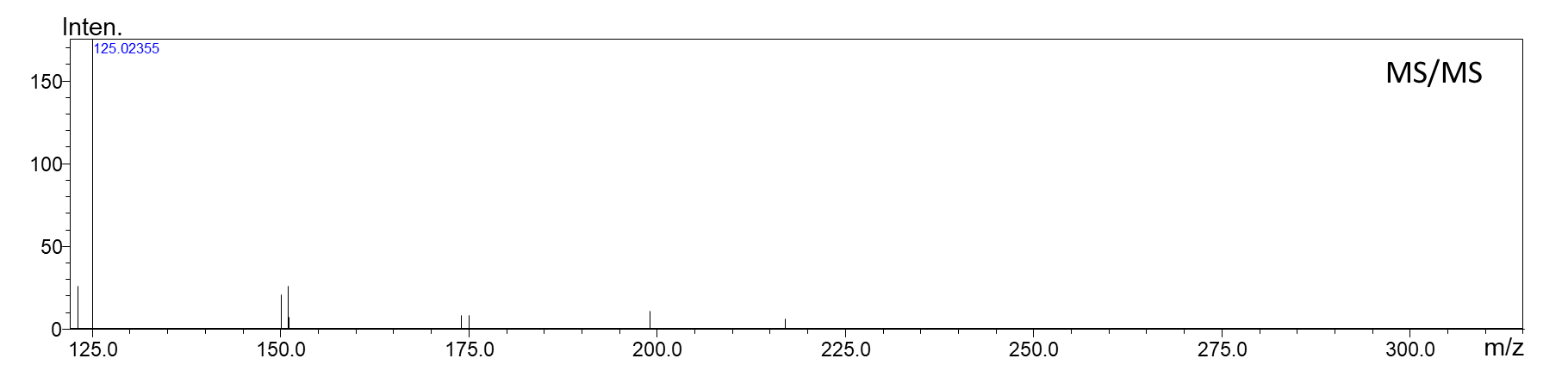 Figure 4. Negative ion electrospray HRMS (top panel) and MS/MS of peak 2 with m/z 303.04854 eluting at 11.14 min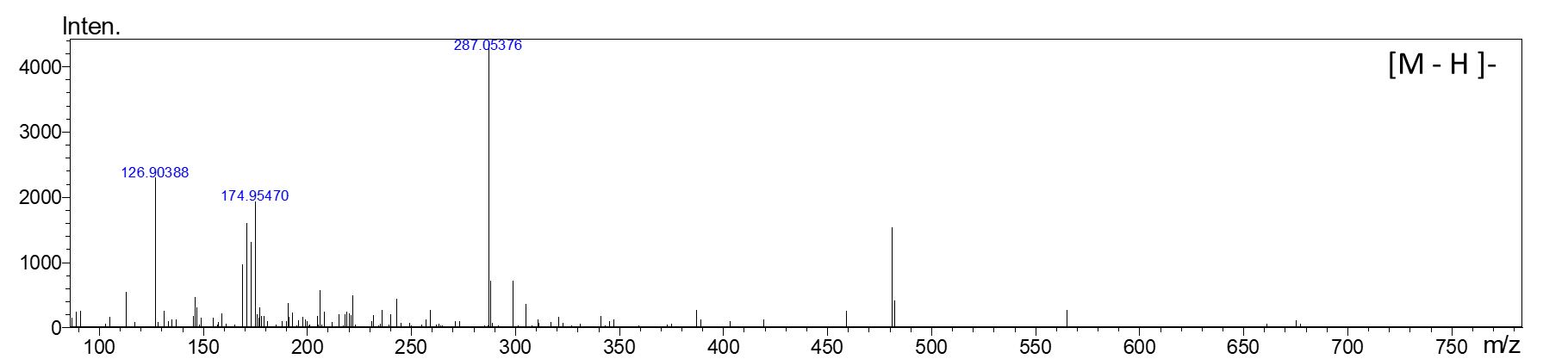 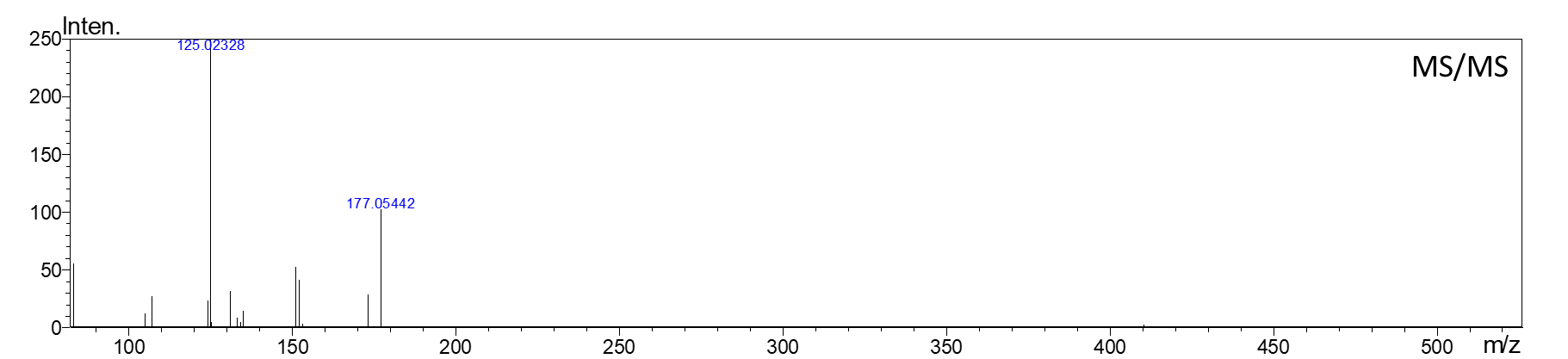 Figure 5. Negative ion electrospray HRMS (top panel) and MS/MS of peak 3 with m/z 287.0538 eluting at 12.13 min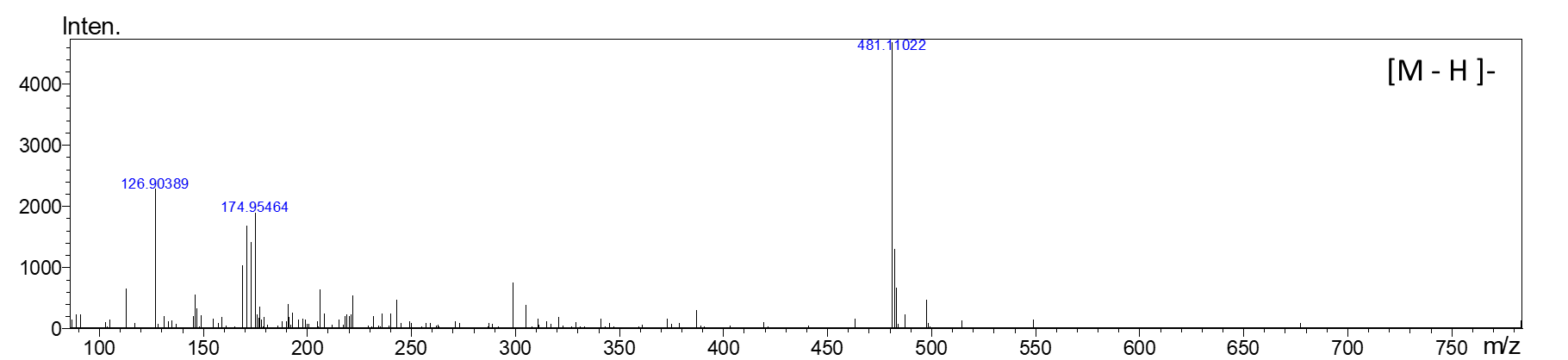 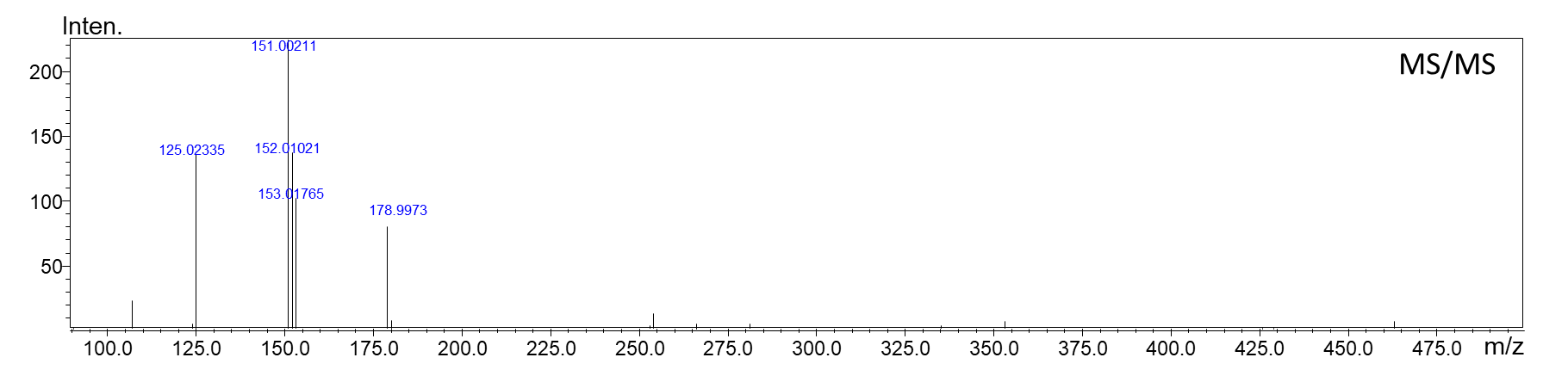 Figure 6. Negative ion electrospray HRMS (top panel) and MS/MS of peak 4 with m/z 481.1101 eluting at 12.76 min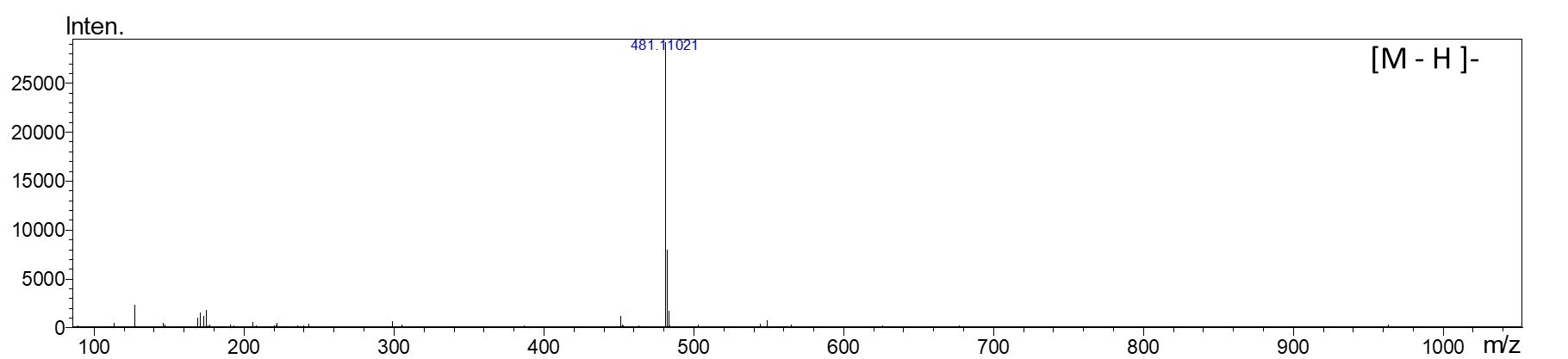 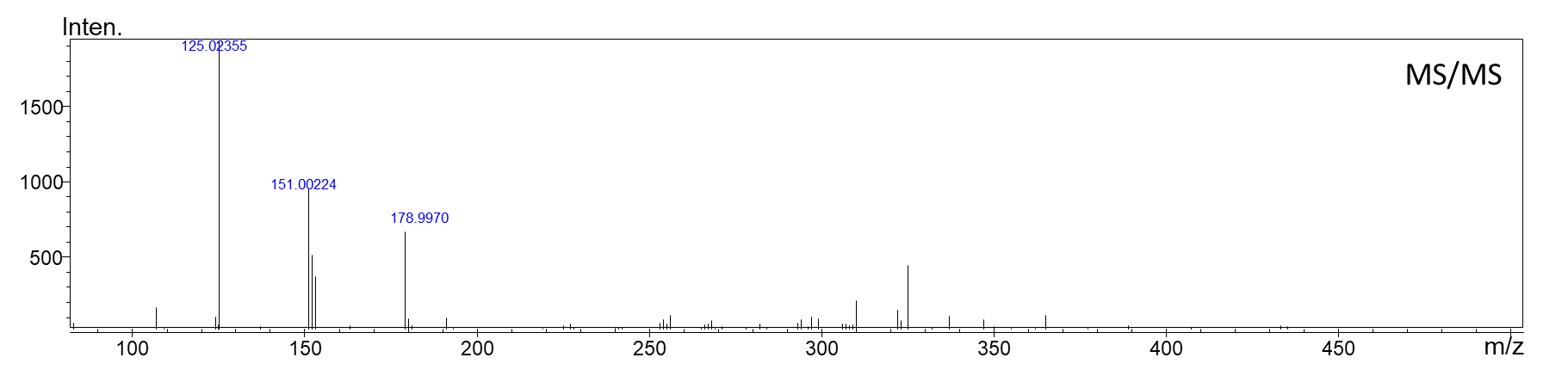 Figure 7. Negative ion electrospray HRMS (top panel) and MS/MS of peak 5 with m/z 481.1102 eluting at 13.35 min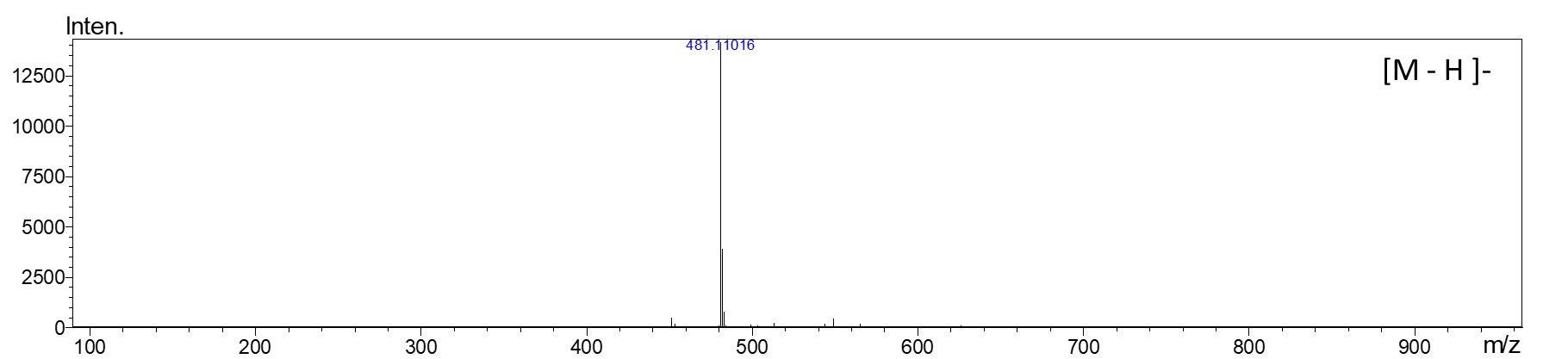 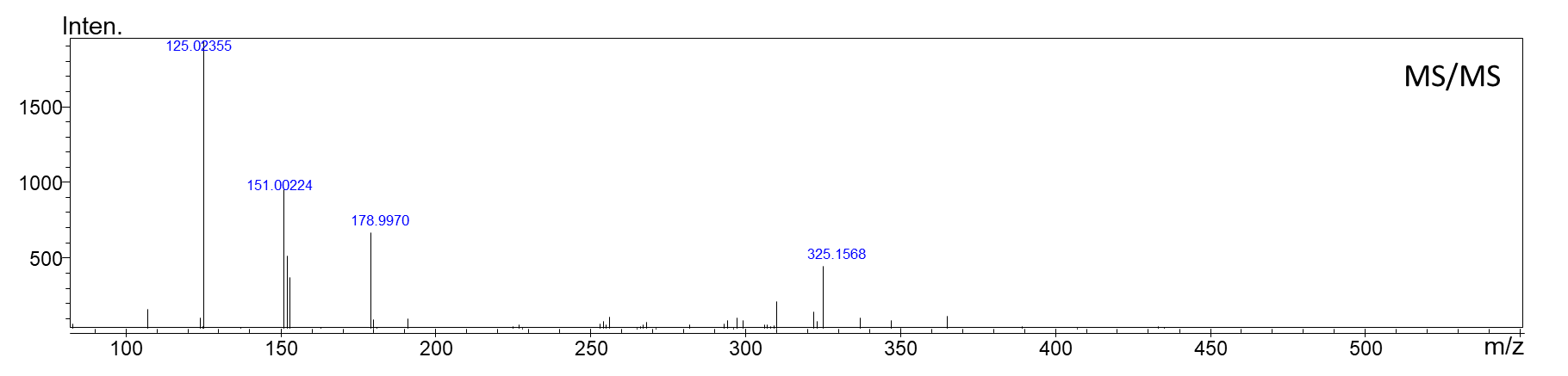 Figure 8. Negative ion electrospray HRMS (top panel) and MS/MS of peak 6 with m/z 481.1101 eluting at 14.20 min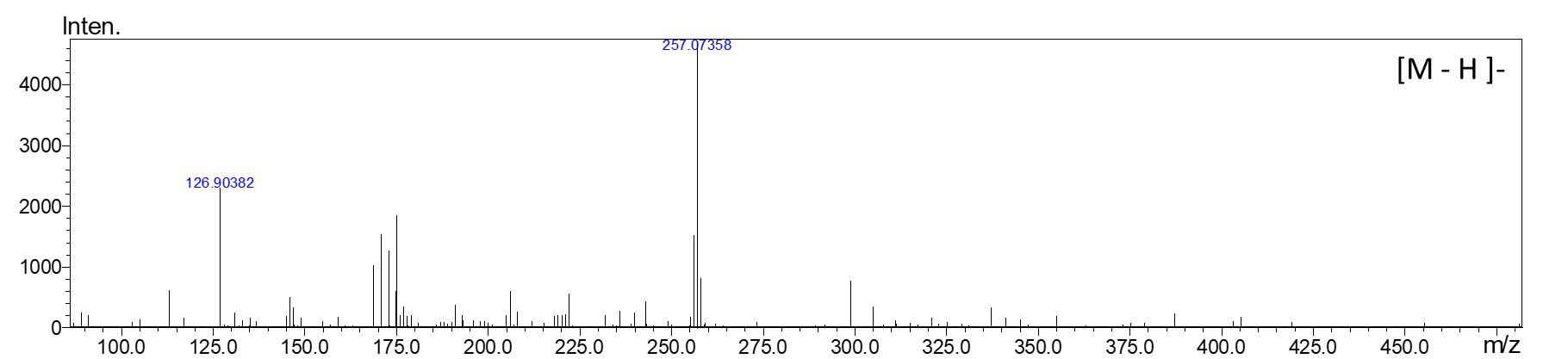 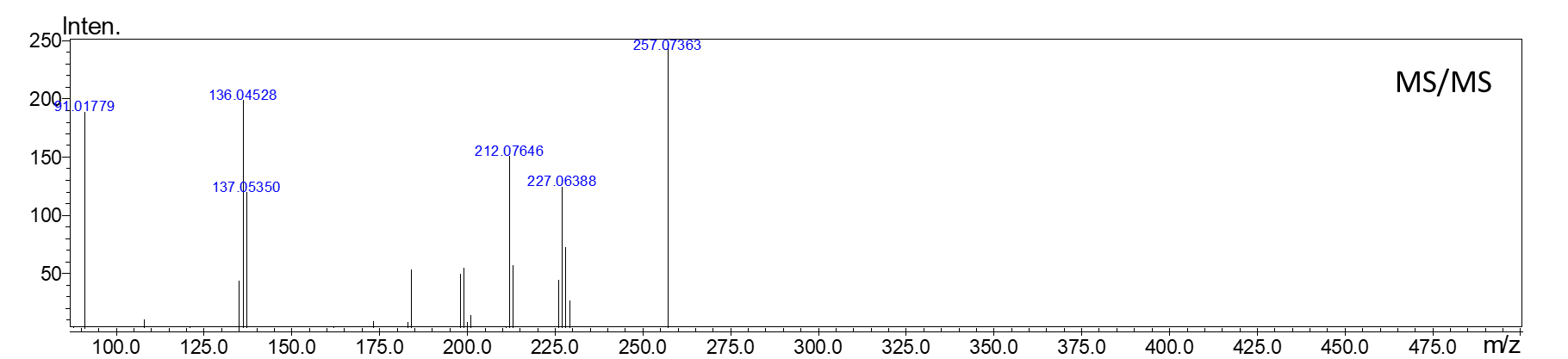 Figure 9. Negative ion electrospray HRMS (top panel) and MS/MS of peak 7 with m/z 257.0735 eluting at 16.15 min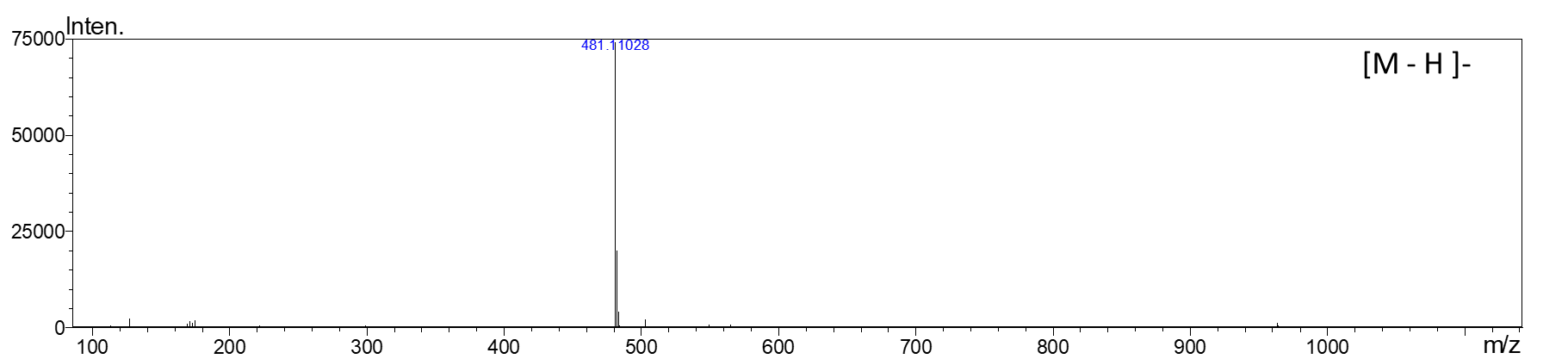 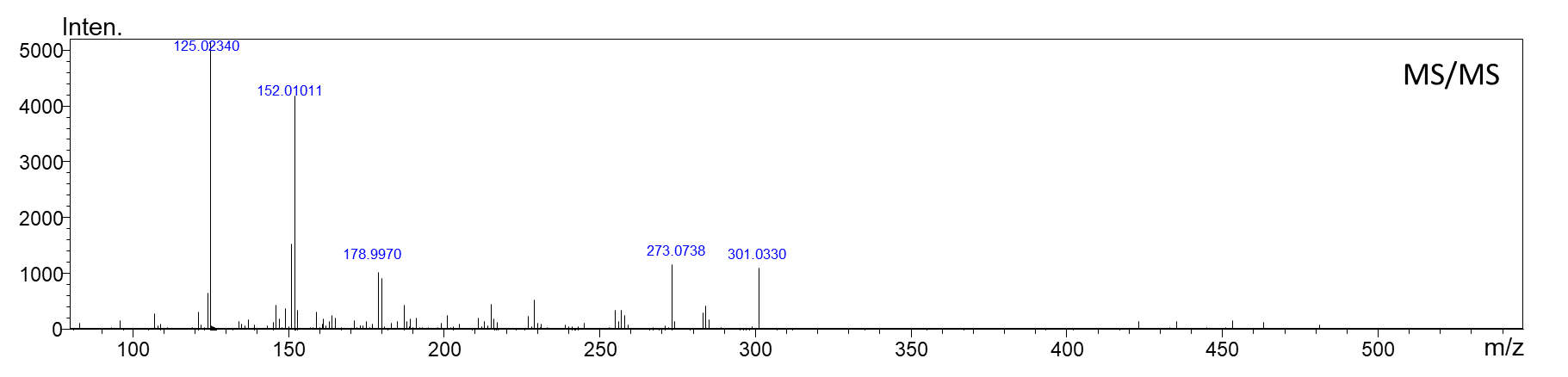 Figure 10. Negative ion electrospray HRMS (top panel) and MS/MS of peak 8 with m/z 481.1102 eluting at 19.60 min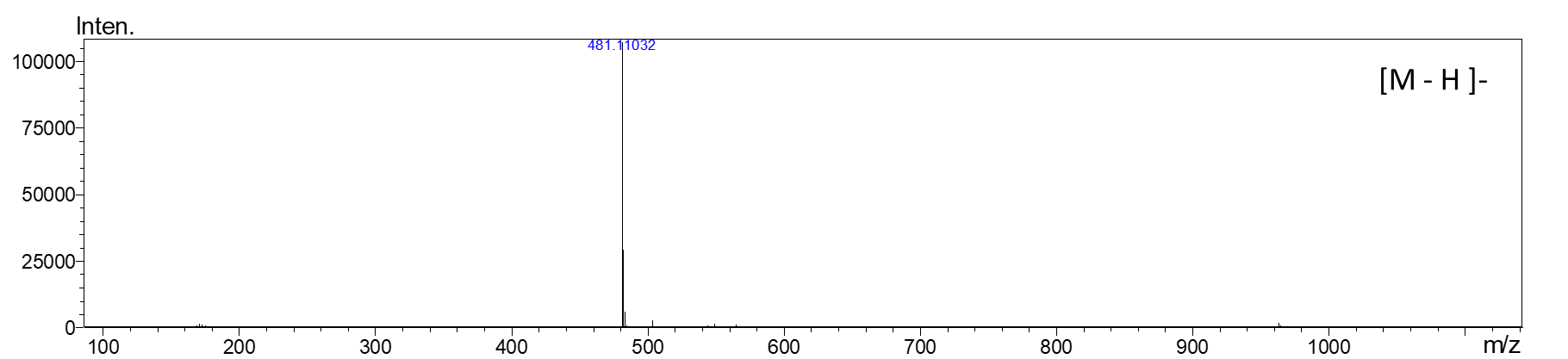 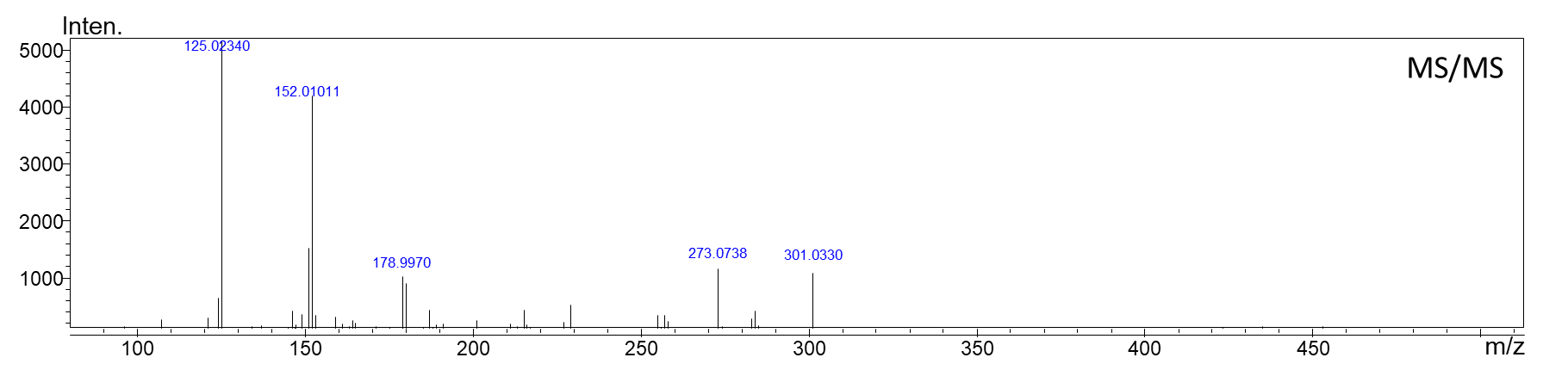 Figure 11. Negative ion electrospray HRMS (top panel) and MS/MS of peak 9 with m/z 481.1103 eluting at 20.27 min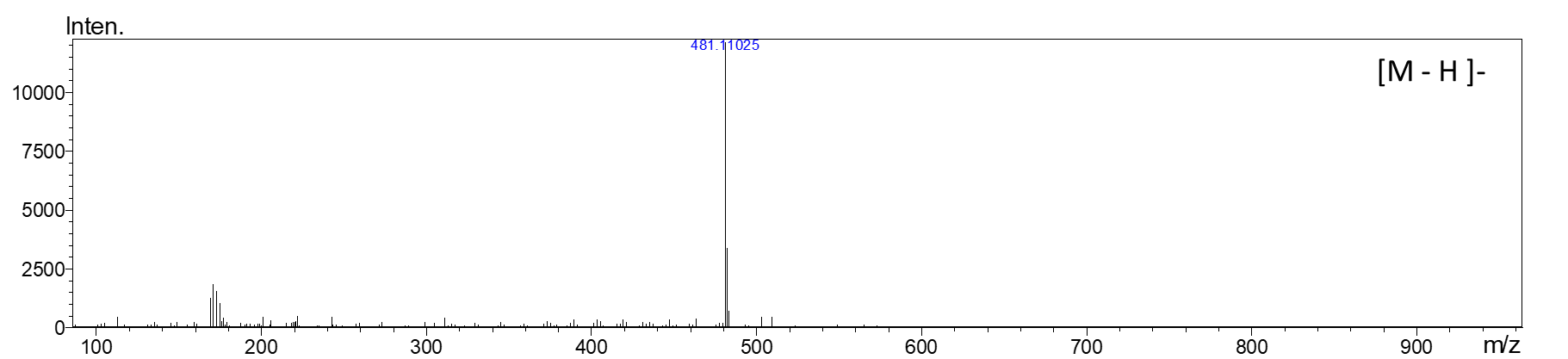 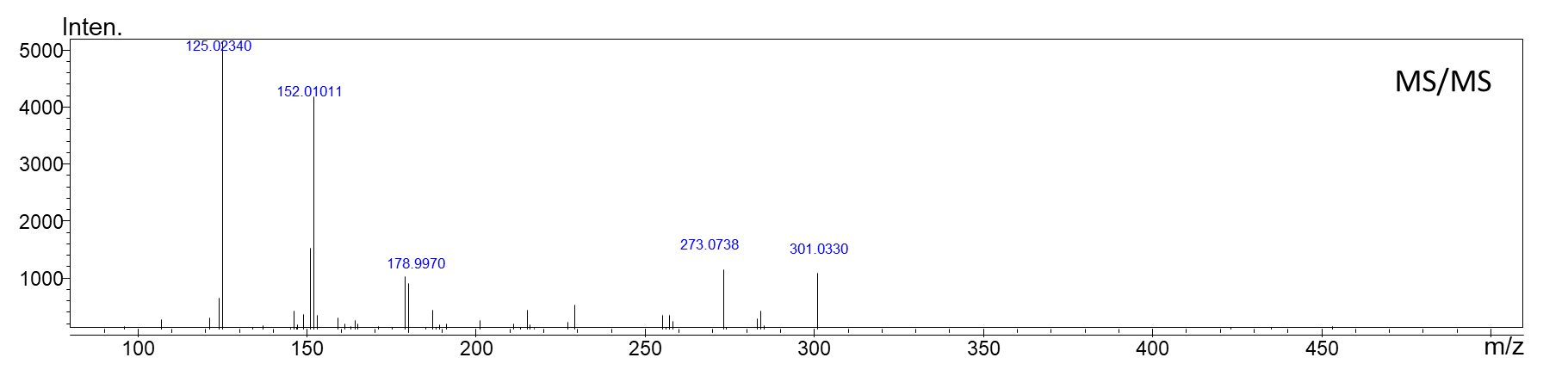 Figure 12. Negative ion electrospray HRMS (top panel) and MS/MS of peak 10 with m/z 481.1102 eluting at 20.93 min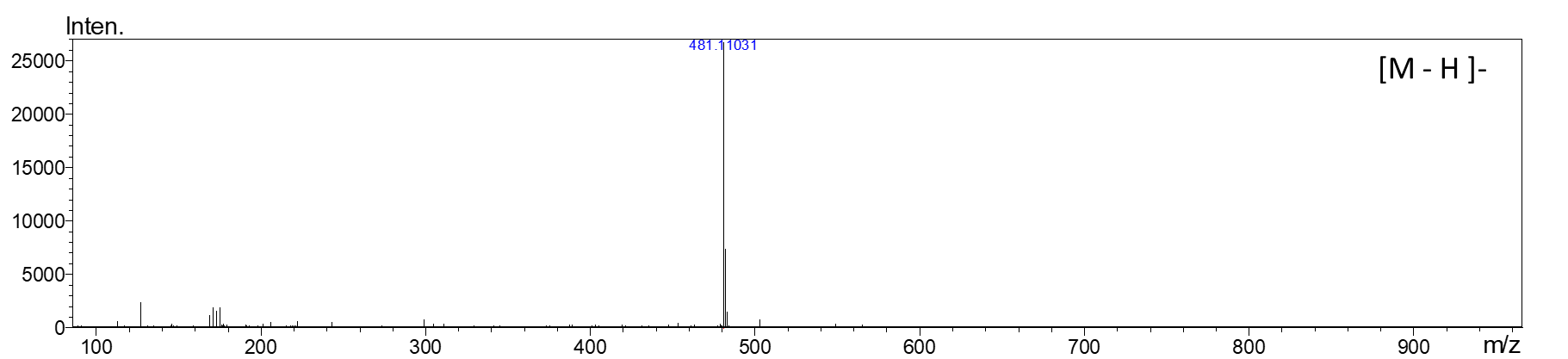 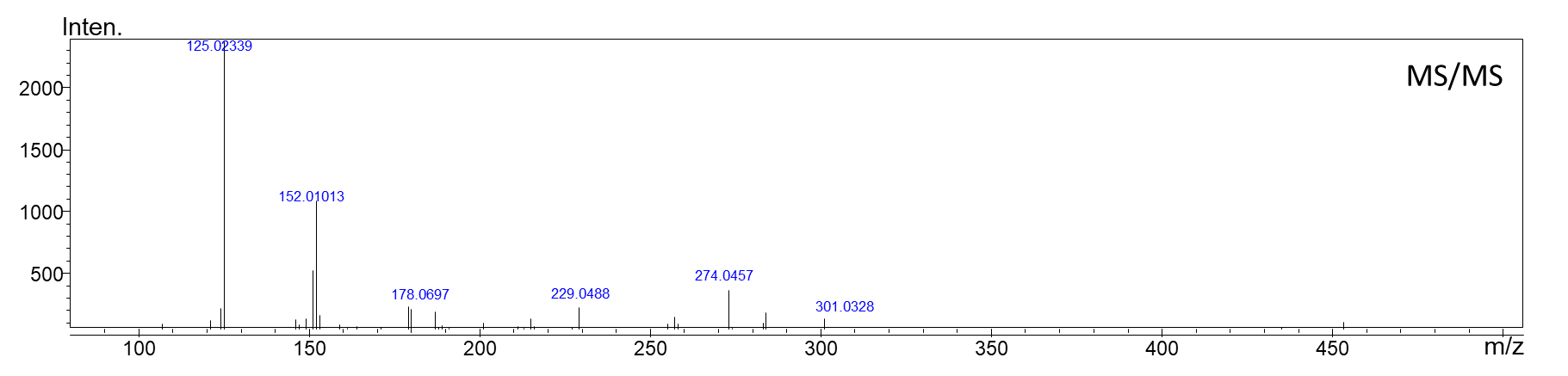 Figure 13. Negative ion electrospray HRMS (top panel) and MS/MS of peak 11 with m/z 481.1103 eluting at 21.85 min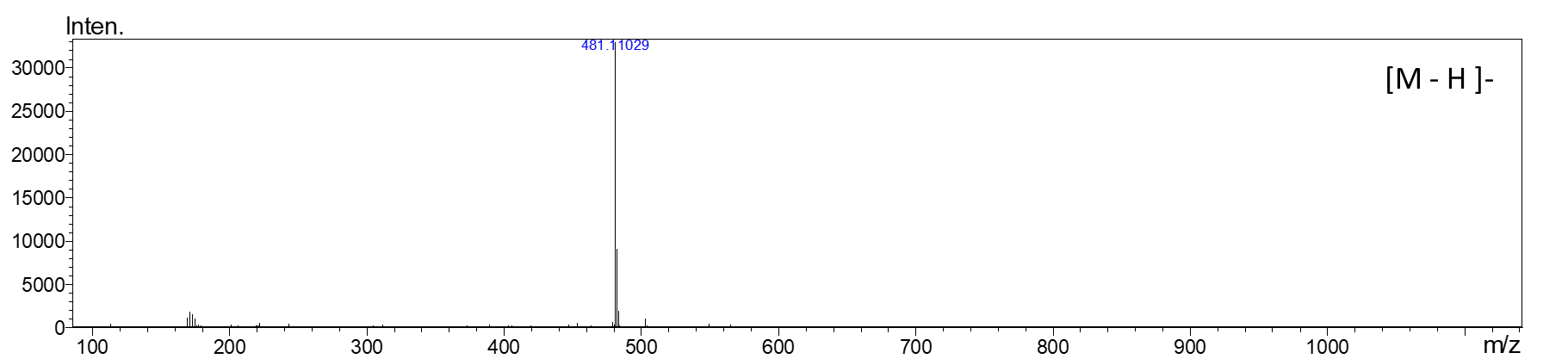 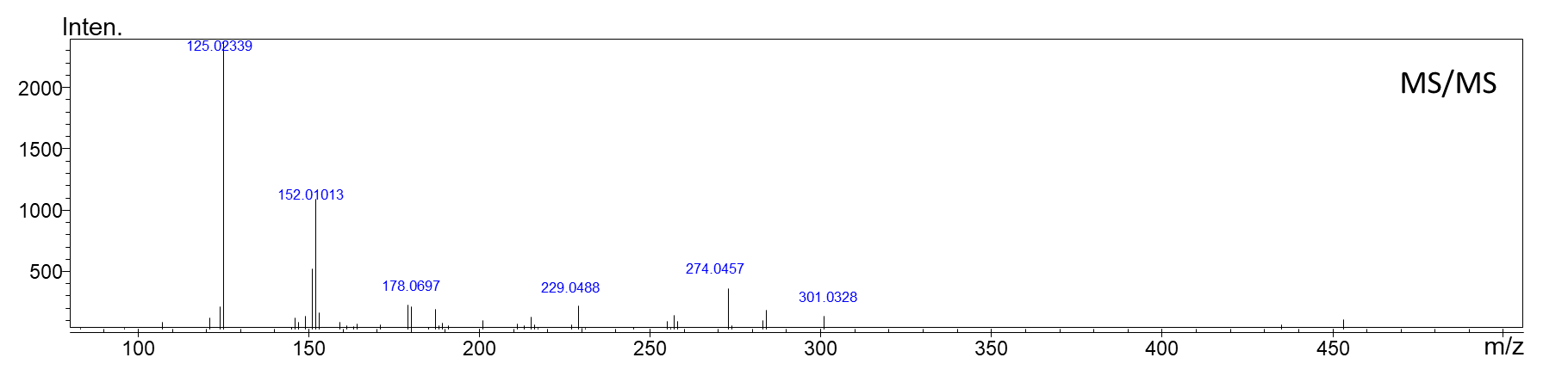 Figure 14. Negative ion electrospray HRMS (top panel) and MS/MS of peak 12 with m/z 481.1102 eluting at 22.26 min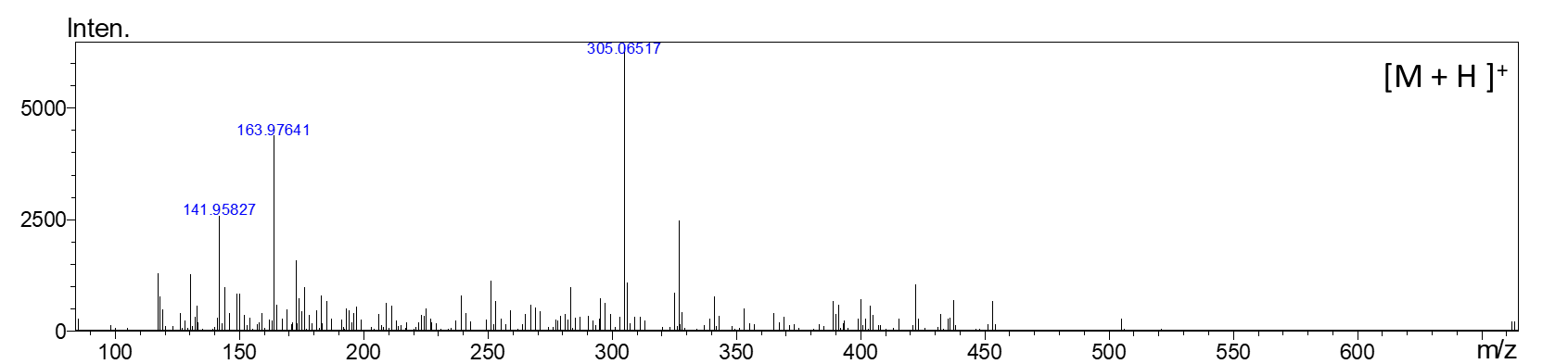 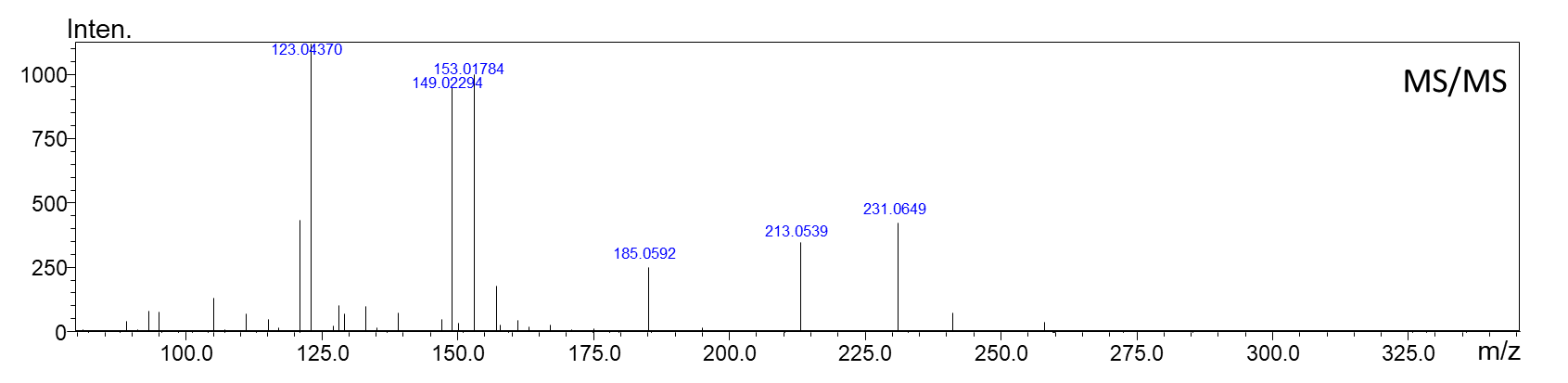 Figure 15. Positive ion electrospray HRMS (top panel) and MS/MS of peak 1 with m/z 305.0651 eluting at 10.64 min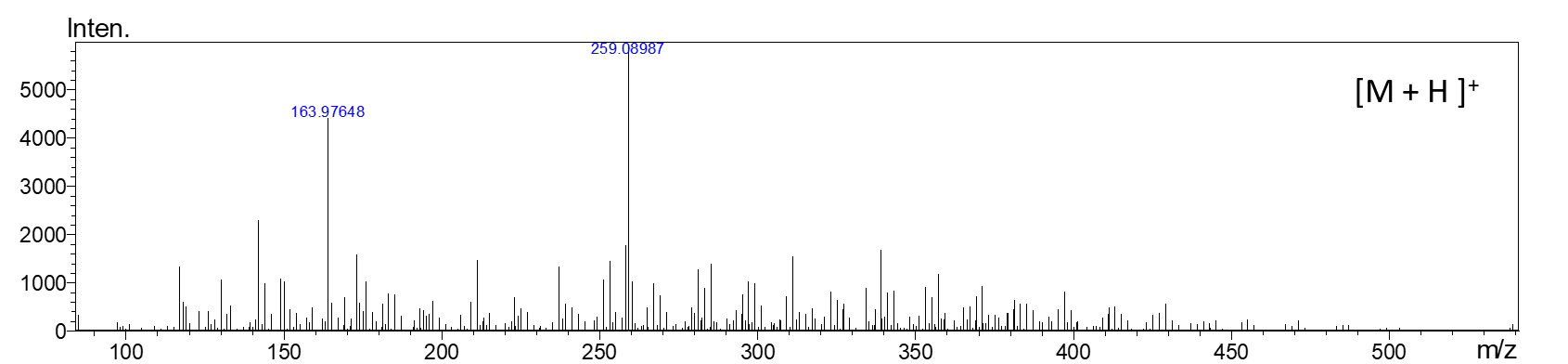 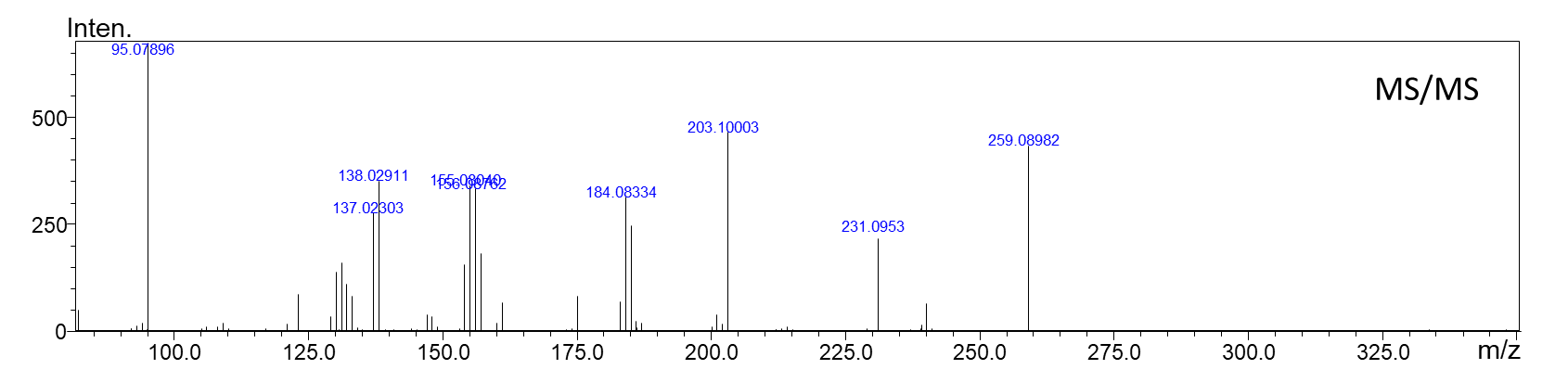 Figure 16. Positive ion electrospray HRMS (top panel) and MS/MS of peak 7 with m/z 259.0899 eluting at 16.51 min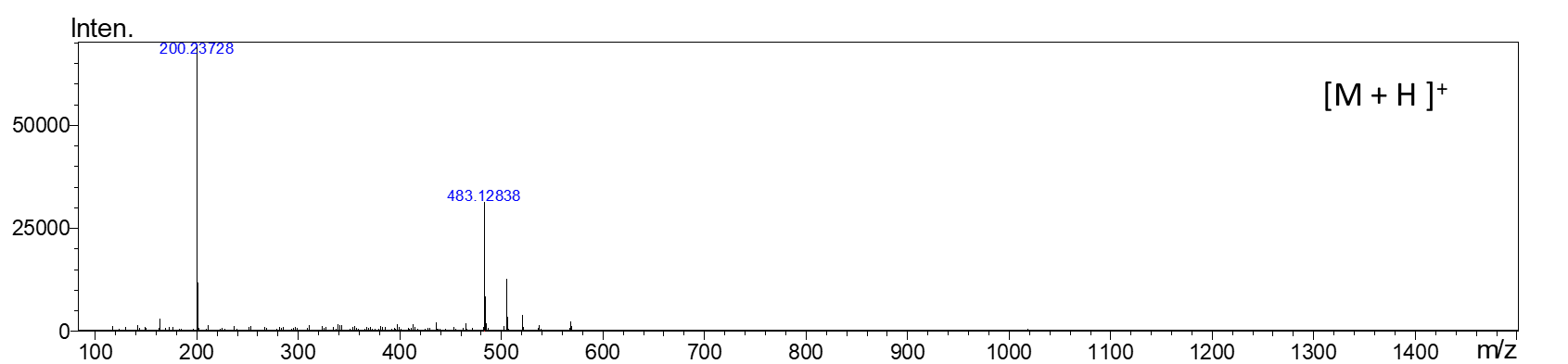 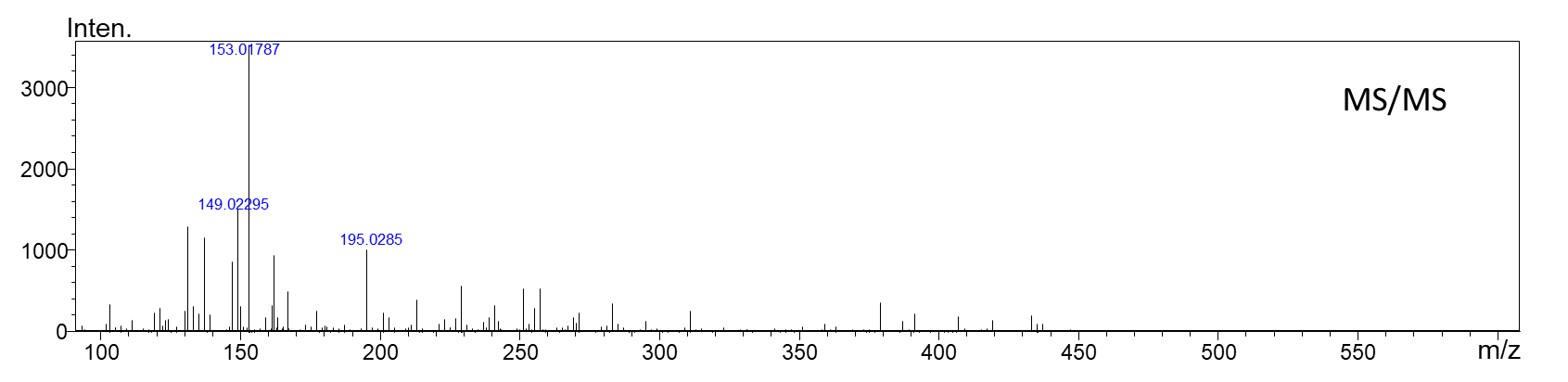 Figure 17. Positive ion electrospray HRMS (top panel) and MS/MS of peak 8 with m/z 483.1283 eluting at 19.80 min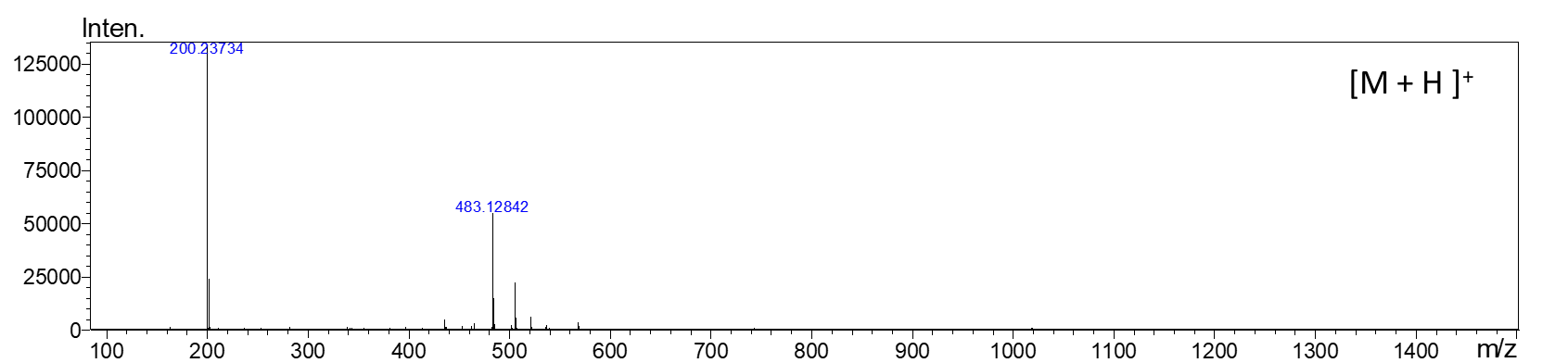 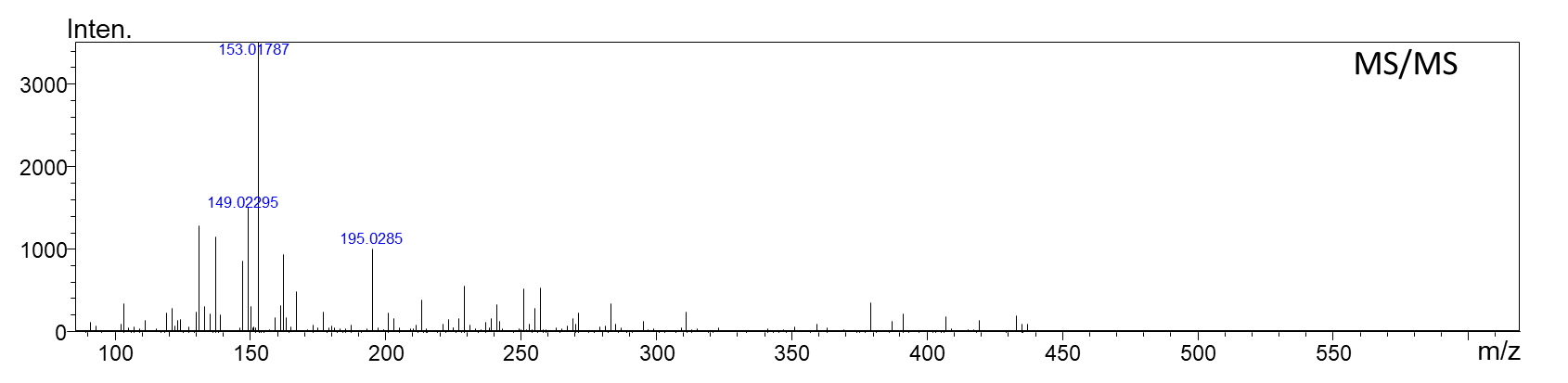 Figure 18. Positive ion electrospray HRMS (top panel) and MS/MS of peak 9 with m/z 483.1284 eluting at 20.43 min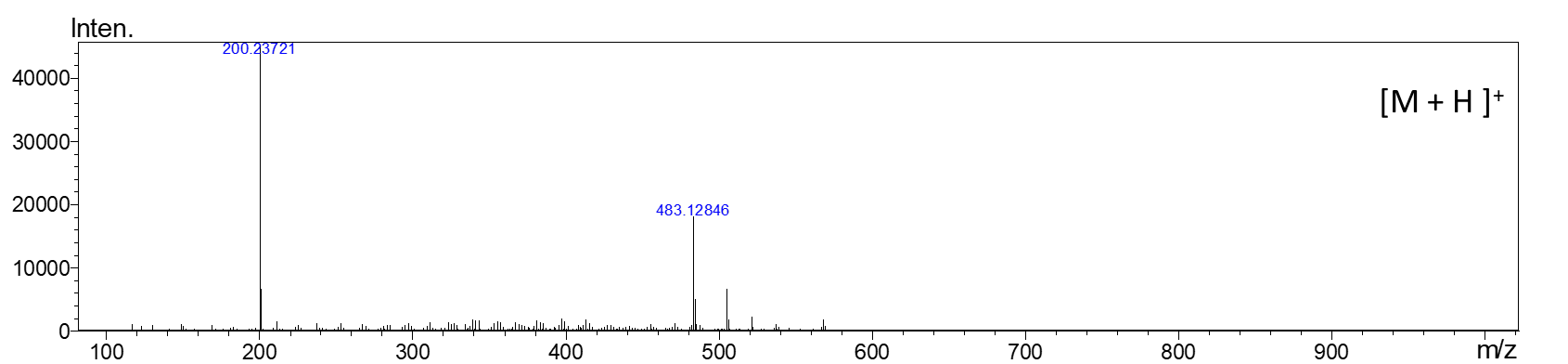 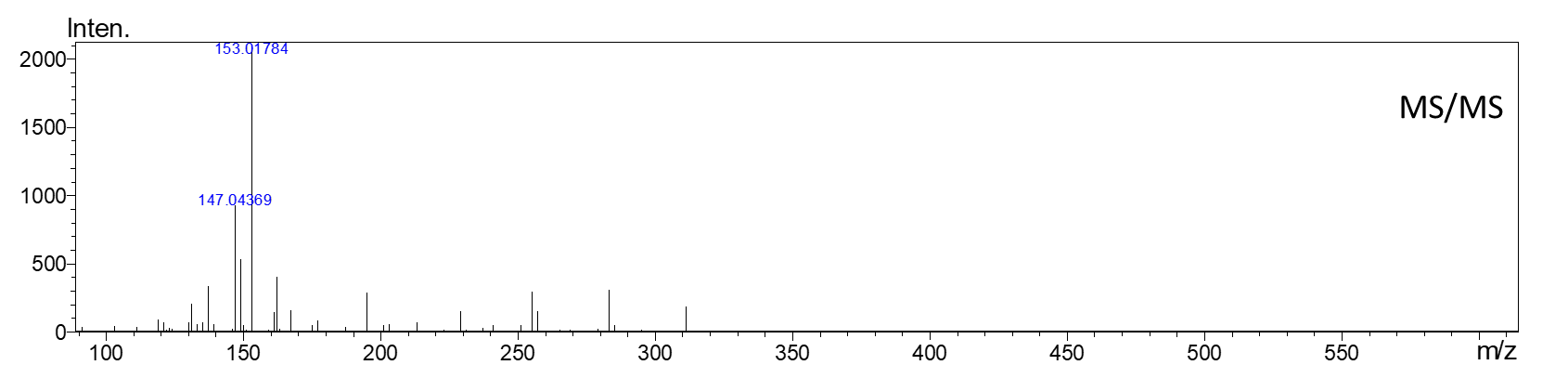 Figure 19. Positive ion electrospray HRMS (top panel) and MS/MS of peak 11 with m/z 483.1254 eluting at 21.99 min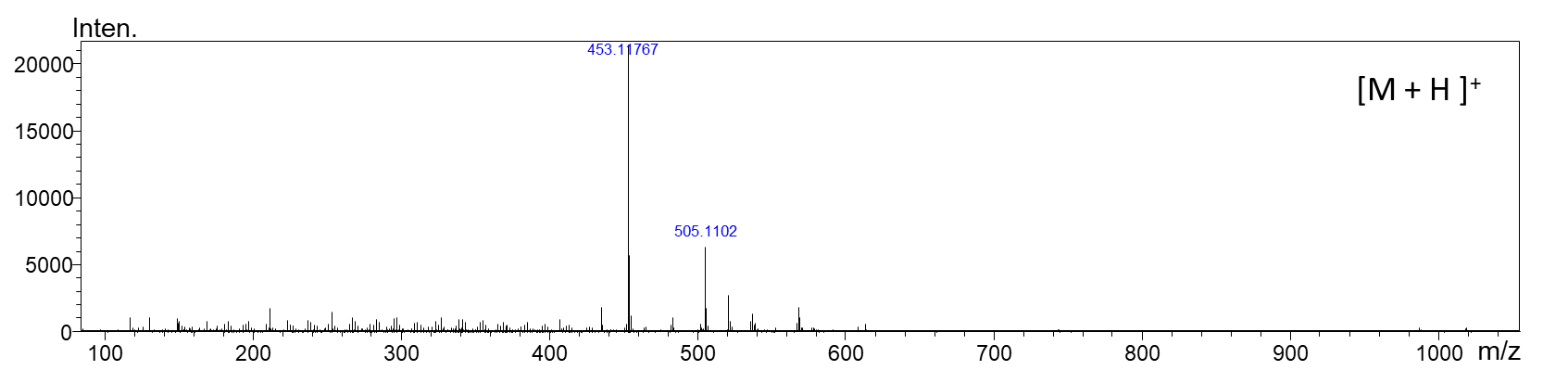 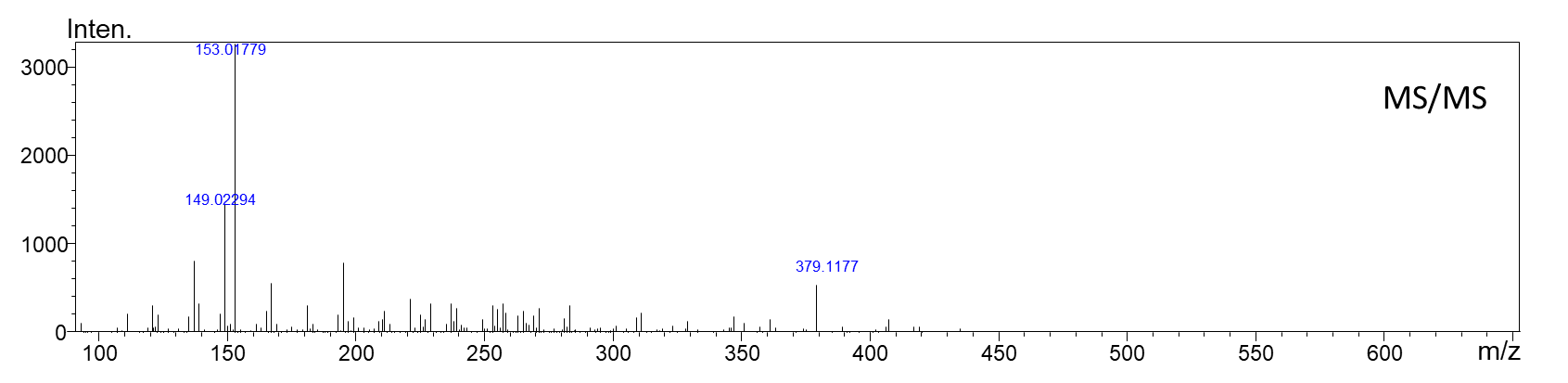 Figure 20. Positive ion electrospray HRMS (top panel) and MS/MS of peak 13 with m/z 453.1176 eluting at 13.59 min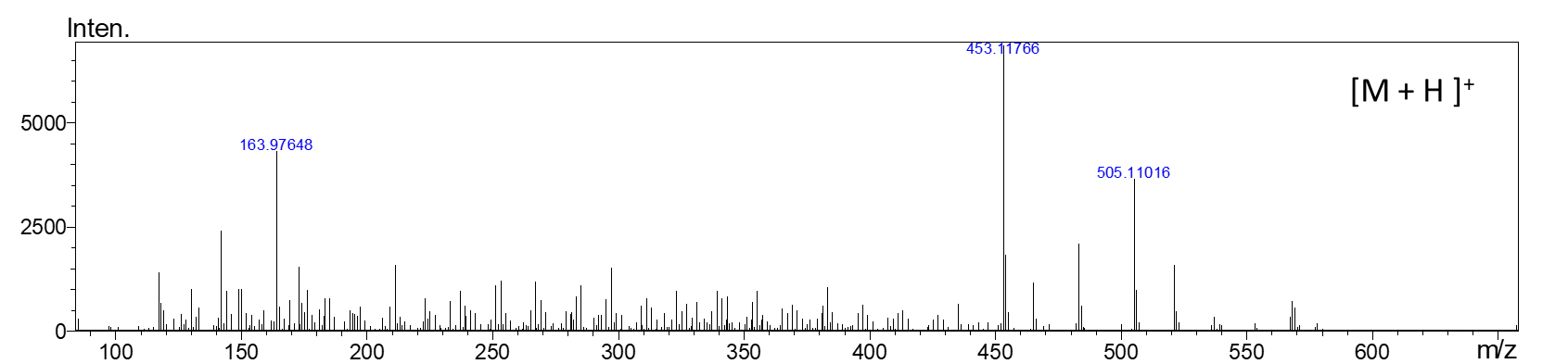 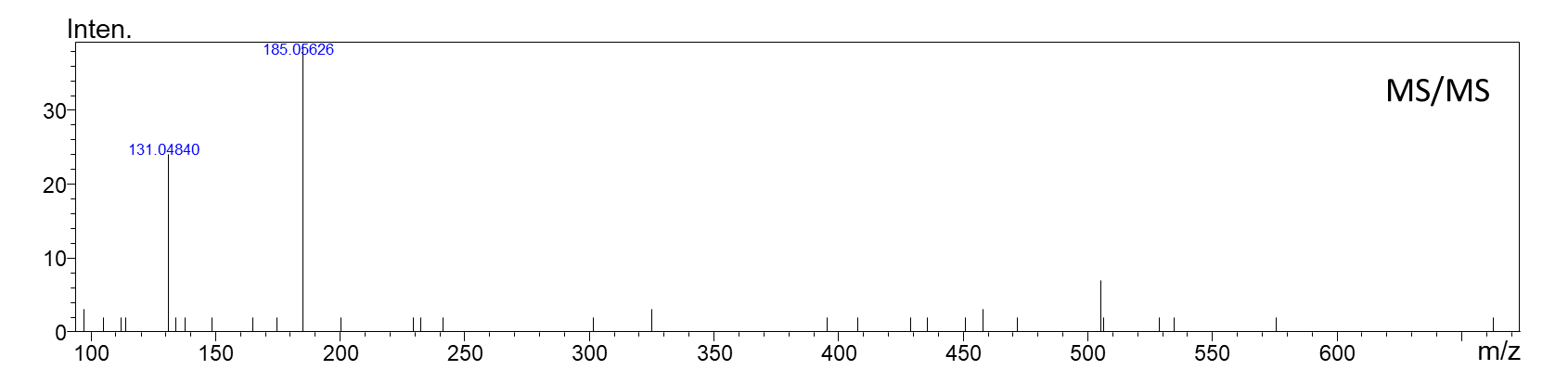 Figure 21. Positive ion electrospray HRMS (top panel) and MS/MS of peak 14 with m/z 505.1101 eluting at 14.51 minPeak numberRetention time (min)m/z(-) top(+) (bottom)ΔM (ppm)(-) top(+) bottomProposed IDMolecular Formula(CAS)Confidence3ChemicalStructureComments110.42303.0485305.05548.21.3TaxifolinC15H12O724198-97-8Reference standardHRMS supports molecular formula.MS/MS supports structure via reference standard.Retention time matches that of reference standard211.14303.0485-8.2-Taxifolin isomerC15H12O7-TentativeHRMS supports molecular formula.MS/MS supports structure through comparison of taxifolin major fragment ion of m/z 125312.13287.0538-8.0-Taxifolin minus H2OC15H12O6-TentativeHRMS supports molecular formula of taxifolin minus a water molecule.MS/MS supports structure through comparison of taxifolin major fragment ion of m/z 125412.76481.1101-8.1-NeusilychristinC25H22O10-TentativeThe peak elution of silybin isomers are usually close and among silychristin isomers reported in literature, neusilychristin is suggested as the peak eluting before silychristin A. The MS/MS data match that of silychristin. Neuchristin was reported in the literature [1].513.35481.1102-7.9-SilychristinC25H22O1033889-69-9Reference standardHRMS supports molecular formula.MS/MS supports structure via reference standard.Retention time matches that of reference standard614.20481.1101-8.1-SilydianinC25H22O1029782-68-1Reference standardHRMS supports molecular formula.MS/MS supports structure via reference standard.Retention time matches that of reference standard716.15257.0735259.08998.51.2D4-Daidzein internal standardC15H6D4O4486-66-8Reference standardHRMS supports molecular formula.MS/MS supports structure via reference standard.Retention time matches that of reference standard819.60481.1102483.12837.90.41Silybin AC25H22O1022888-70-6Reference standardHRMS supports molecular formula.MS/MS supports structure via reference standard.Retention time matches that of reference standard920.27481.1103483.12847.70.2Silybin BC25H22O10    142797-34-0Reference standardHRMS supports molecular formula.MS/MS supports structure via reference standard.Retention time matches that of reference standard.1020.93481.1102-7.9-A silymarin isomer, likely 2,3-cis-silybin AC25H22O10--TentativeThe peak elution of silybin isomers are usually close. Based on structural similarity, the suggested isomer is 2,3-cis-silybin A, which is reported in the literature [1]. The HRMS data support a silybin isomer and the MS/MS matches that of other silybins.1121.85481.1103483.12547.76.4Isosilybin AC25H22O10142796-21-2Reference standardHRMS supports molecular formula.MS/MS supports structure via reference standard.Retention time matches that of reference standard1222.26481.1102-7.9-Isosilybin BC25H22O10142796-22-3Reference standardHRMS supports molecular formula.MS/MS supports structure via reference standard.Retention time matches that of reference standard1313.59-453.1176-0.88In source fragment of silychristinC24H20O9-TentativeCommon fragment ion for silybins and isosilybins. The retention time suggest an insource fragment ion of silychristin. Fragmentation data of silychristin match literature data [2].14Shoulder of peak 614.51-505.1101-0.79Na+ adduct of silydianinC25H22NaO10+-TentativeRetention time and accurate mass strongly support a sodium adduct of silydianin.